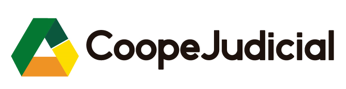 Fecha: Señores: Universidad: Estimados Señores:Reciban un cordial saludo de CoopeJudicial.Para nosotros es un gusto poder contar con ustedes como aliado comercial y estamos seguros de que el servicio que les otorgan a nuestros asociados y sus familiares es de alta calidad. Apelando a la negociación establecida con nuestro Departamento de Mercadeo, le solicitamos de la manera más atenta se pueda aplicar el beneficio a:Nombre Completo: 
Número de Cédula: 
Nombre de Asociado: Número de Cédula del Asociado: Parentesco con el Asociado: Carrera: Agradeciendo de antemano toda su atención, se despide atentamente,CoopeJudicial R.L.Espacio para el Traslado del Beneficio a Familiares(Padres, Hermanos, Cónyuge e Hijos)** Aplica únicamente para Universidades que ofrezcan este beneficio **Grado Académico: Cuatrimestre: Año: 